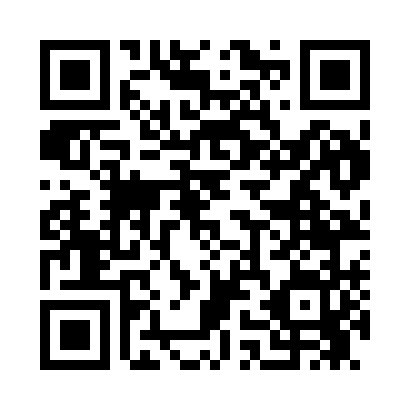 Prayer times for Gee Mill, New Hampshire, USAMon 1 Jul 2024 - Wed 31 Jul 2024High Latitude Method: Angle Based RulePrayer Calculation Method: Islamic Society of North AmericaAsar Calculation Method: ShafiPrayer times provided by https://www.salahtimes.comDateDayFajrSunriseDhuhrAsrMaghribIsha1Mon3:265:1312:534:588:3210:192Tue3:275:1412:534:588:3210:193Wed3:285:1412:534:588:3210:184Thu3:295:1512:534:588:3110:185Fri3:305:1612:544:588:3110:176Sat3:315:1612:544:588:3110:167Sun3:325:1712:544:588:3010:168Mon3:335:1812:544:588:3010:159Tue3:345:1912:544:588:3010:1410Wed3:355:1912:544:588:2910:1311Thu3:365:2012:544:588:2910:1212Fri3:375:2112:554:588:2810:1113Sat3:385:2212:554:588:2710:1014Sun3:405:2212:554:588:2710:0915Mon3:415:2312:554:588:2610:0816Tue3:425:2412:554:588:2510:0717Wed3:445:2512:554:588:2510:0618Thu3:455:2612:554:578:2410:0519Fri3:465:2712:554:578:2310:0320Sat3:485:2812:554:578:2210:0221Sun3:495:2912:554:578:2110:0122Mon3:515:3012:554:578:209:5923Tue3:525:3112:554:568:199:5824Wed3:545:3212:554:568:199:5625Thu3:555:3312:554:568:189:5526Fri3:565:3412:554:558:179:5327Sat3:585:3512:554:558:159:5228Sun3:595:3612:554:558:149:5029Mon4:015:3712:554:548:139:4930Tue4:025:3812:554:548:129:4731Wed4:045:3912:554:548:119:46